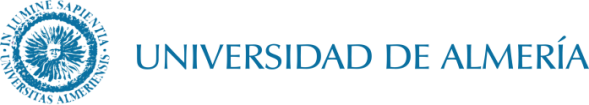  ADSCRIPCIÓN 		Almería; ___ de ________________ de 2015		Fdo.: ________________________________(1) Enumerar en papel aparte los miembros del Grupo de Investigación, categoría profesional y relación contractual con la Universidad de Almería(2) Según el Reglamento de Centros de la Universidad de Almería, son considerados investigadores adscritos aquellos doctores que lo soliciten, dispongan de relación contractual en algunos de los Organismos que integran el Centro.(3) Se consideran investigadores colaboradores a aquellos becarios y contratados predoctorales, investigadores visitantes en régimen temporal y tecnólogos de empresas que hayan suscrito Convenios de Colaboración con el Centro. En tal caso, esta solicitud deberá tener la conformidad del Director o Investigador Responsable de beca/contrato predoctoral.(4) Se puede proponer línea de investigación que se aprobará desde el Vicerrectorado de Investigación y dirección del CentroRemitir a bital.info@ual.esDATOS PROFESIONALESDATOS PROFESIONALESDATOS PROFESIONALESDATOS PROFESIONALESDATOS PROFESIONALESApellidos y nombreDNICategoría académica   DepartamentoÁrea de conocimientoDirección UALEdificioPlantaDespachoTeléfonoDirección emailGrupo de Investigación                                            Nombre                                                                                                         Código PAI                                            Nombre                                                                                                         Código PAI                                            Nombre                                                                                                         Código PAISolicita la adscripción al Centro de Investigación en “Agrosistemas Intensivos Mediterráneos y Biotecnología Agroalimentaria” de la Universidad de Almería como     Grupo de investigación (1)Solicita la adscripción al Centro de Investigación en “Agrosistemas Intensivos Mediterráneos y Biotecnología Agroalimentaria” de la Universidad de Almería como     Grupo de investigación (1)Solicita la adscripción al Centro de Investigación en “Agrosistemas Intensivos Mediterráneos y Biotecnología Agroalimentaria” de la Universidad de Almería como     Grupo de investigación (1)Solicita la adscripción al Centro de Investigación en “Agrosistemas Intensivos Mediterráneos y Biotecnología Agroalimentaria” de la Universidad de Almería como     Grupo de investigación (1)LÍNEAS ESTRATÉGICAS DE I+D+i(marcar las que considere más relacionadas con su actividad científica) (4)LÍNEAS ESTRATÉGICAS DE I+D+i(marcar las que considere más relacionadas con su actividad científica) (4)  Genómica funcional y mejora genética. Proteómica y metabolómica.  Biotecnología y bioprocesos agroindustriales.  Calidad y seguridad alimentaria.  Nutrición y salud.  Producción agrícola sostenible  Innovación en los canales de comercialización hortofrutícola  Mejora en las relaciones interorganizativas en los canales de comercialización